K3 – DTento týden budeme opakovat látku minulých týdnů. Nejprve si prosím vyplňte test. Některé odpovědi možná budete muset dohledat, ale doufám, že to zvládnete.https://forms.gle/tft7xUnKHr1Lxc2q7 Dále si vyzkoušíme analýzu historických pramenů. Rozdělíte se na dvě skupiny podle abecedy. První skupina od Ondry Cagaše po Šárku Palackou bude odpovídat na otázky č. 1 – 6 k textovému dokumentu. Druhá skupina od Terky Podzemské po Janu Žemličkovou si vyzkouší analýzu ikonologického pramene a odpoví na ot. č. 7 – 13.Vypracované odpovědi na otázky mi prosím odešlete. Pracujte prosím samostatně, vyzkoušejte si to, o nic nejde. Některé odpovědi budou kratší, někde se více rozepište. Nebojte se toho, nanejvýš to nebude úplně přesné, nic horšího se nestane. Bude se vám to hodit i příští rok.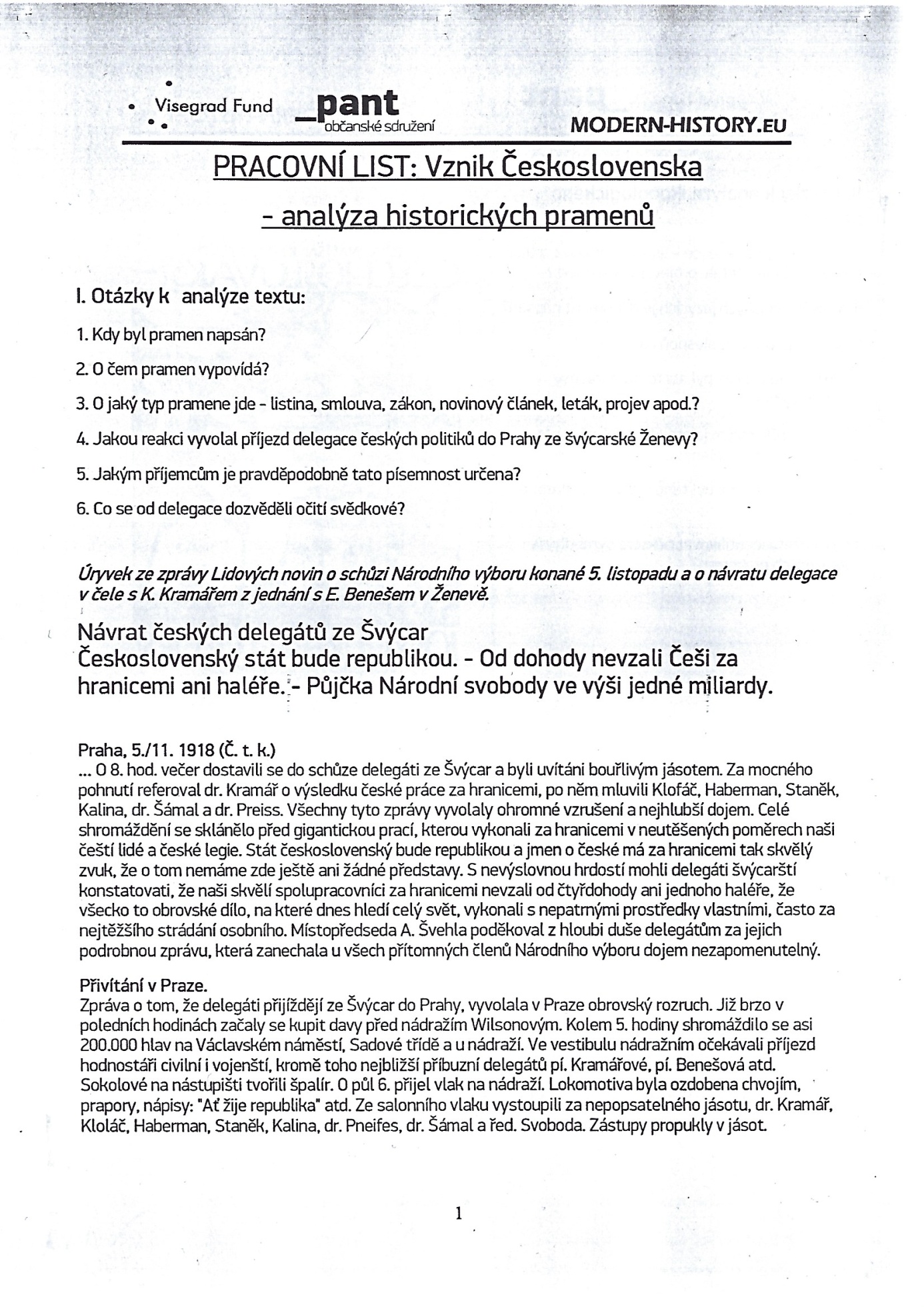 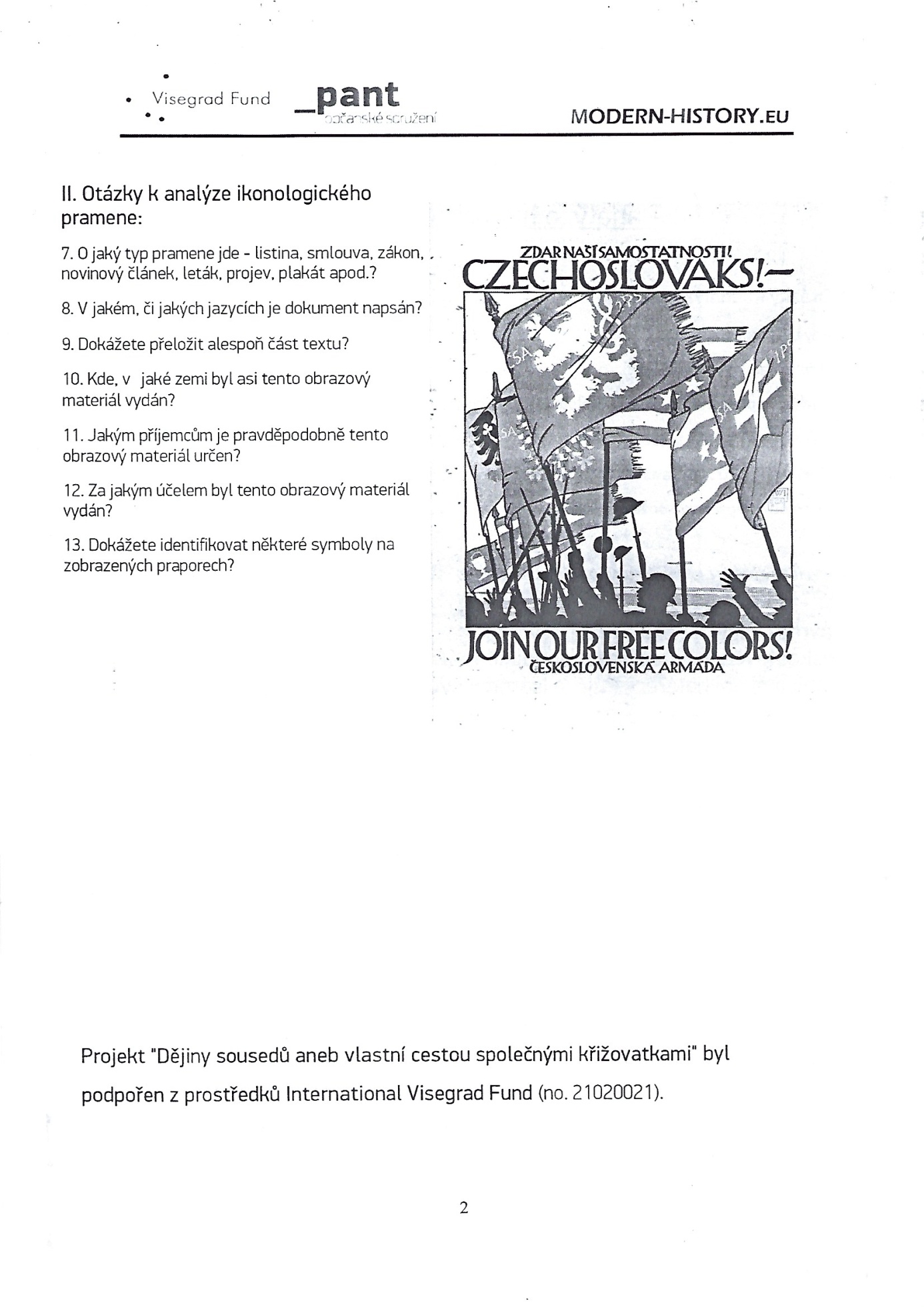 